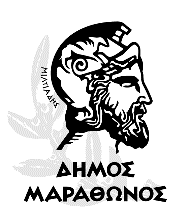 ΕΛΛΗΝΙΚΗ ΔΗΜΟΚΡΑΤΙΑ	Μαραθώνας       /……/2021ΝΟΜΟΣ ΑΤΤΙΚΗΣΔΗΜΟΣ ΜΑΡΑΘΩΝΟΣ	Αρ. Μελέτης:50/2021Δ/ΝΣΗ ΤΕΧΝΙΚΩΝ ΥΠΗΡΕΣΙΩΝ	ΤΜΗΜΑ ΗΛΕΚΤΡΟΜΗΧΑΝΟΛΟΓΙΚΩΝ	ΕΡΓΩΝ & ΣΗΜΑΤΟΔΟΤΗΣΗΣ	ΕΝΤΥΠΟ ΟΙΚΟΝΟΜΙΚΗΣ ΠΡΟΣΦΟΡΑΣΟΜΑΔΑ Α:ΟΜΑΔΑ Β:ΣΥΝΟΛΙΚΟΣ ΠΡΟΥΠΟΛΟΓΙΣΜΟΣΜαραθώνας ……./……/2021ΜΙΣΘΩΣΗ ΕΙΔΩΝ ΧΡΙΣΤΟΥΓΕΝΝΙΑΤΙΚΟΥ ΔΙΑΚΟΣΜΟΥΜΙΣΘΩΣΗ ΕΙΔΩΝ ΧΡΙΣΤΟΥΓΕΝΝΙΑΤΙΚΟΥ ΔΙΑΚΟΣΜΟΥΜΙΣΘΩΣΗ ΕΙΔΩΝ ΧΡΙΣΤΟΥΓΕΝΝΙΑΤΙΚΟΥ ΔΙΑΚΟΣΜΟΥΜΙΣΘΩΣΗ ΕΙΔΩΝ ΧΡΙΣΤΟΥΓΕΝΝΙΑΤΙΚΟΥ ΔΙΑΚΟΣΜΟΥΜΙΣΘΩΣΗ ΕΙΔΩΝ ΧΡΙΣΤΟΥΓΕΝΝΙΑΤΙΚΟΥ ΔΙΑΚΟΣΜΟΥΜΙΣΘΩΣΗ ΕΙΔΩΝ ΧΡΙΣΤΟΥΓΕΝΝΙΑΤΙΚΟΥ ΔΙΑΚΟΣΜΟΥCPV: 31527200-8 με συμπληρωματικό κωδικό ΡΑ01-7 «μίσθωση»CPV: 31527200-8 με συμπληρωματικό κωδικό ΡΑ01-7 «μίσθωση»CPV: 31527200-8 με συμπληρωματικό κωδικό ΡΑ01-7 «μίσθωση»CPV: 31527200-8 με συμπληρωματικό κωδικό ΡΑ01-7 «μίσθωση»CPV: 31527200-8 με συμπληρωματικό κωδικό ΡΑ01-7 «μίσθωση»CPV: 31527200-8 με συμπληρωματικό κωδικό ΡΑ01-7 «μίσθωση»Α.Τ.ΕΙΔΟΣΜΟΝΑΔΑΜΕΤΡΗΣΗΣΠΟΣΟΤΗΤΑΤΙΜΗΜΟΝΑΔΑΣΕΚΤΙΜΩΜΕΝΗΔΑΠΑΝΗ1Μίσθωση φωτοσωλήνας LED, Φ13, 5μέτρων για την περιέλιξη ιστών χαμηλού φωτισμού συμπεριλαμβανομένου του τροφοδοτικού λειτουργίαςΤεμάχια3802Μίσθωση επίστηλης παράστασης 2 μέτρων «παράγωνο αστέρι»Τεμάχια1403Μίσθωση παράστασης οδικού - άξονος «αστέρι με ουρά»Τεμάχια64Μίσθωση επίστηλης παράστασης 70cm «παράγωνο αστέρι»Τεμάχια1005Μίσθωση χριστουγεννιάτικου δέντρου ύψους 7 μέτρων με αστέρι στην κορυφή από αλουμίνιοΤεμάχια16Μίσθωση χριστουγεννιάτικου δέντρου ύψους 9 μέτρων με αστέρι στην κορυφή από αλουμίνιοΤεμάχια1ΆθροισμαΆθροισμαΆθροισμαΆθροισμαΆθροισμαΦ.Π.Α. 24%Φ.Π.Α. 24%Φ.Π.Α. 24%Φ.Π.Α. 24%Φ.Π.Α. 24%Σύνολο Σύνολο Σύνολο Σύνολο Σύνολο ΕΡΓΑΣΙΑ ΤΟΠΟΘΕΤΗΣΗΣ ΚΑΙ ΑΠΟΞΗΛΩΣΗΣ ΧΡΙΣΤΟΥΓΕΝΝΙΑΤΙΚΟΥ ΔΙΑΚΟΣΜΟΥΕΡΓΑΣΙΑ ΤΟΠΟΘΕΤΗΣΗΣ ΚΑΙ ΑΠΟΞΗΛΩΣΗΣ ΧΡΙΣΤΟΥΓΕΝΝΙΑΤΙΚΟΥ ΔΙΑΚΟΣΜΟΥΕΡΓΑΣΙΑ ΤΟΠΟΘΕΤΗΣΗΣ ΚΑΙ ΑΠΟΞΗΛΩΣΗΣ ΧΡΙΣΤΟΥΓΕΝΝΙΑΤΙΚΟΥ ΔΙΑΚΟΣΜΟΥΕΡΓΑΣΙΑ ΤΟΠΟΘΕΤΗΣΗΣ ΚΑΙ ΑΠΟΞΗΛΩΣΗΣ ΧΡΙΣΤΟΥΓΕΝΝΙΑΤΙΚΟΥ ΔΙΑΚΟΣΜΟΥΕΡΓΑΣΙΑ ΤΟΠΟΘΕΤΗΣΗΣ ΚΑΙ ΑΠΟΞΗΛΩΣΗΣ ΧΡΙΣΤΟΥΓΕΝΝΙΑΤΙΚΟΥ ΔΙΑΚΟΣΜΟΥΕΡΓΑΣΙΑ ΤΟΠΟΘΕΤΗΣΗΣ ΚΑΙ ΑΠΟΞΗΛΩΣΗΣ ΧΡΙΣΤΟΥΓΕΝΝΙΑΤΙΚΟΥ ΔΙΑΚΟΣΜΟΥCPV: 45316100-6 CPV: 45316100-6 CPV: 45316100-6 CPV: 45316100-6 CPV: 45316100-6 CPV: 45316100-6 Α.Τ.Περιγραφή ΕργασίαςΜΟΝΑΔΑΜΕΤΡΗΣΗΣΠΟΣΟΤΗΤΑΤΙΜΗΜΟΝΑΔΑΣΕΚΤΙΜΩΜΕΝΗΔΑΠΑΝΗ1Διάνοιξη οπής σε υπάρχοντα ιστό Τεμάχια2002Τοποθέτηση και άναμμα διακοσμητικών επιστηλίων του δήμου (μικρά-μεγάλα)Τεμάχια2003Σβήσιμο και αποξήλωση διακοσμητικών επιστηλίων του δήμου (μικρά-μεγάλα)Τεμάχια200ΆθροισμαΆθροισμαΆθροισμαΆθροισμαΆθροισμαΦ.Π.Α. 24%Φ.Π.Α. 24%Φ.Π.Α. 24%Φ.Π.Α. 24%Φ.Π.Α. 24%Σύνολο Σύνολο Σύνολο Σύνολο Σύνολο ΕΡΓΑΣΙΕΣ ΑΠΟΚΑΤΑΣΤΑΣΗΣ ΒΛΑΒΩΝ ΚΑΙ ΑΝΤΙΜΕΤΩΠΙΣΗΣ ΕΚΤΑΚΤΩΝ ΠΡΟΒΛΗΜΑΤΩΝΕΡΓΑΣΙΕΣ ΑΠΟΚΑΤΑΣΤΑΣΗΣ ΒΛΑΒΩΝ ΚΑΙ ΑΝΤΙΜΕΤΩΠΙΣΗΣ ΕΚΤΑΚΤΩΝ ΠΡΟΒΛΗΜΑΤΩΝΕΡΓΑΣΙΕΣ ΑΠΟΚΑΤΑΣΤΑΣΗΣ ΒΛΑΒΩΝ ΚΑΙ ΑΝΤΙΜΕΤΩΠΙΣΗΣ ΕΚΤΑΚΤΩΝ ΠΡΟΒΛΗΜΑΤΩΝΕΡΓΑΣΙΕΣ ΑΠΟΚΑΤΑΣΤΑΣΗΣ ΒΛΑΒΩΝ ΚΑΙ ΑΝΤΙΜΕΤΩΠΙΣΗΣ ΕΚΤΑΚΤΩΝ ΠΡΟΒΛΗΜΑΤΩΝΕΡΓΑΣΙΕΣ ΑΠΟΚΑΤΑΣΤΑΣΗΣ ΒΛΑΒΩΝ ΚΑΙ ΑΝΤΙΜΕΤΩΠΙΣΗΣ ΕΚΤΑΚΤΩΝ ΠΡΟΒΛΗΜΑΤΩΝΕΡΓΑΣΙΕΣ ΑΠΟΚΑΤΑΣΤΑΣΗΣ ΒΛΑΒΩΝ ΚΑΙ ΑΝΤΙΜΕΤΩΠΙΣΗΣ ΕΚΤΑΚΤΩΝ ΠΡΟΒΛΗΜΑΤΩΝCPV: 50800000-3CPV: 50800000-3CPV: 50800000-3CPV: 50800000-3CPV: 50800000-3CPV: 50800000-3ΠεριγραφήΩρομίσθιοΠρόβλεψη ωρώνΔαπάνηΔαπάνη1Aδειούχος τεχνίτης ηλεκτρολόγος40,00602Βοηθός ηλεκτρολόγου30,0060ΆθροισμαΆθροισμαΆθροισμαΆθροισμαΆθροισμαΦ.Π.Α. 24%Φ.Π.Α. 24%Φ.Π.Α. 24%Φ.Π.Α. 24%Φ.Π.Α. 24%Σύνολο Σύνολο Σύνολο Σύνολο Σύνολο Α/ΑΕΙΔΟΣΔΑΠΑΝΗ (πλέον Φ.Π.Α. 24%)1ΟΜΑΔΑ Α2ΟΜΑΔΑ ΒΣΥΝΟΛΟΣΥΝΟΛΟΟ Προσφέρων[Σφραγίδα Επιχείρησης, Υπογραφή Νόμιμου Εκπροσώπου]